Dodatek smlouvy 06/2016CE.NTRLWI PRO REC!ONÁLMREPUBLIKY ROZVOJ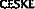 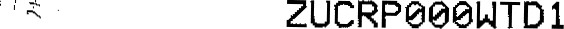 Dodatek č. 3 ke Smlouvě o užívání nebytových prostoruzavřený podle příslušných ustanovení zákona č. 89/2012 Sb., občanský zákoník, v platném znění(dále jen „dodatek”)I. Smluvní stranyCentrum pro regionální rozvoj České republikyse sídlem: U Nákladového nádraží 3144/4, 130 00 Praha 3 - Strašnice jednající: Ing. Zdeněk Vašák, generální ředitelIČO: 04095316 bankovní spojení: ČNB, číslo účtu 236 021/0710 (dále jen „Centrum”)Zdravotní ústav se sídlem v Ústí nad Labem se sídlem: Moskevská 1531/1 5, 400 Ol Ústí nad Labem Zastoupený Ing. Pavlem Bernáthem, ředitelem IČO: 71009361, DIČ: CZ71009361 bankovní spojení: ČNB, číslo účtu 41936411/0710 (dále jen „Zú")Prohlášení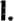 Smluvní strany prohlašují, že spolu uzavřely smlouvu o užívání nebytových prostor ze dne 8.2.2016 (dále jen „smlouva”). A dále dodatek č. 1 k této smlouvě ze dne 20.12.2016 a dodatek č. 2 k této smlouvě ze dne 1.3.2017. Smluvní strany se tímto dohodly na změně smlouvy dodatkem č. 3 takto:Il. Předmět dodatkuPředmětem tohoto dodatku je doplnění čl. V. odst. 12. smlouvy, a to tak, že za stávající text tohoto odstavce doplňuje následující text: „Každá faktura, vystavená v souvislosti s poskytnutím nájmů, služeb a médií musí mimo jiné obsahovat text: Spolufinancováno z projektu „Režijní náklady Centra 2016 - 2018”, registrační číslo: CZ.06.5.125/O.0/O.0/15_009/0002580-'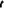 III. Další ujednáníOstatní ustanovení aktuálního znění smlouvy zůstávají beze změn.